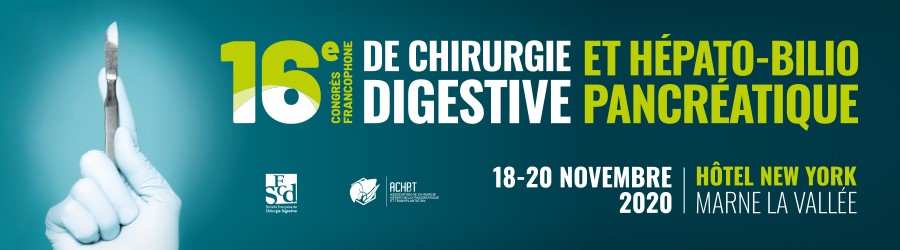 Date limite de soumission : Jeudi 1er octobre 2020, 23h59 (GMT+1)La sélection des dossiers cliniques relève de la décision du comité de sélection.Consignes :Deux éléments sont demandés pour la soumission de votre dossier auprès du comité scientifique :Ce formulaire dûment rempli, au format pdf, nommé de la façon suivante : NOM_Prénom_formulaire1 (en fonction du nombre de cas cliniques soumis)Le powerpoint, au format pdf, nommé de la façon suivante : NOM_Prénom_ppt1 (en fonction du nombre de cas cliniques soumis)Les informations devront être communiquées en français. Le fichier powerpoint doit indiquer les éléments de l’histoire clinique, les données d’imagerie à montrer, les questions à poser à l’auditoire et une conclusion précisant l’intérêt du dossier.Il vous faudra impérativement préciser sur la première diapositive :Le nom du présentateur souligné et son adresse e-mailLes noms des auteurs suivis de leur(s) prénom(s)Le type de dossiers soumis : intérêt diagnostique (présentation inhabituelle) ; intérêt thérapeutique ; prise en charge d’une complication opératoire ; dossier médico-légalConditions :Toute soumission oblige l'auteur à honorer une éventuelle présentation orale si sa soumission est retenue.
De par sa soumission, l'auteur accepte, si sa présentation est retenue, de la diffuser post-congrès sur le site www.chirurgie-viscerale.org. 

La sélection ne vous dispense pas de vous affranchir des droits d'inscription au congrès en vigueur.Haut du formulaireEmail*Nom du dépositaire*Prénom du dépositaire* Institution*Ville* Pays* Téléphone du dépositaire*Nom et Prénom du présentateur si différent du dépositaireTitre du dossier clinique*Résumé (10 lignes max)*Bas du formulaireJe déclare avoir lu les conditions liées à la soumission du cas clinique et autorise sa diffusion post-congrès sur le site www.chirurgie-viscerale.org. 
